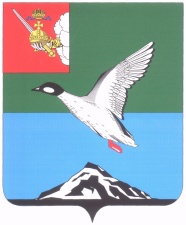 АДМИНИСТРАЦИЯ ЧЕРЕПОВЕЦКОГО МУНИЦИПАЛЬНОГО РАЙОНА П О С Т А Н О В Л Е Н И Еот 27.06.2017 									         № 1983г. ЧереповецОб утверждении проекта планировки территориивосточной части населенного пункта д. ИрдоматкаВ соответствии со статьей 46 Градостроительного кодекса Российской Федерации, Федеральным законом от 06.10.2003 №131-ФЗ «Об общих принципах организации местного самоуправления в Российской Федерации», с учетом заключения о результатах публичных слушаний по проекту планировки территории от 31 мая 2017 года, после осуществления доработки по замечаниям гражданПОСТАНОВЛЯЮ:1. Утвердить проект планировки восточной части населенного пункта д. Ирдоматка Ирдоматского сельского поселения Череповецкого муниципального района, в отношении земельных участков с кадастровыми номерами 35:22:0302028:363, 35:22:0302028:364, общей площадью                      117000 кв.м.2. Опубликовать настоящее постановление в газете «Сельская новь»                и разместить на официальном сайте Череповецкого муниципального района                    в информационно-телекоммуникационной сети Интернет.Глава района                                                                                   Н.В.Виноградов 